14 listopada 2019 r. „INVEST – PARK DEVELOPMENT” Sp. z o. o. ul. Uczniowska 16, 58-306 WAŁBRZYCH OGŁASZA 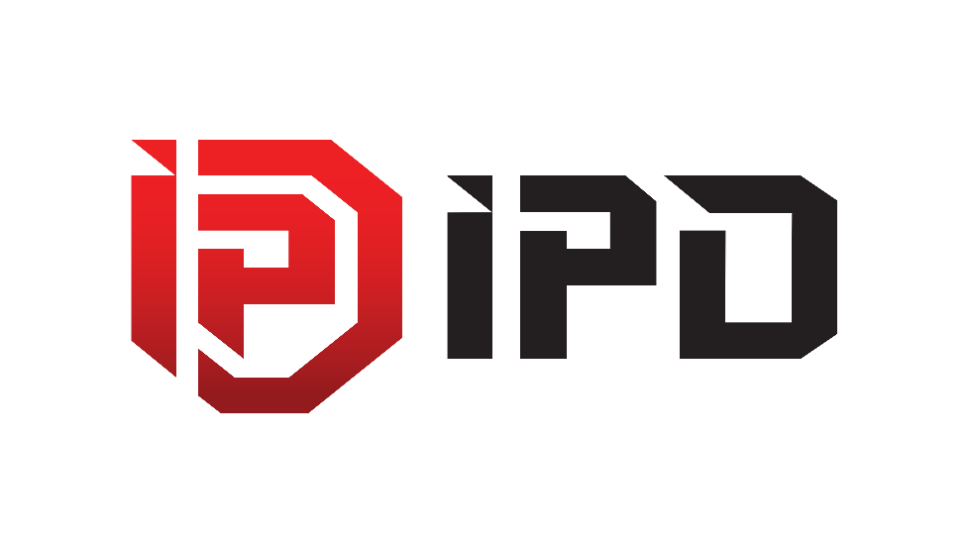 Ofertę sprzedaży nieruchomości gruntowej, stanowiącej działki ew. nr 62/4 oraz 61, zabudowane budynkiem hotelowo-biurowym położona w Żarowie przy ul. Zamkowej nr 1 , powiat Świdnicki, województwo Dolnośląskie.§ 1. Przedmiot przetarguPrzedmiotem przetargu jest nieruchomość gruntowa zabudowana zabytkowym budynkiem usługowo-mieszkalnym o pow. użytkowej 1043,02 m2, położona                   w miejscowości Żarów, przy ul. Zamkowej nr 1, którą stanowią działki gruntu nr 61 i 62/4, o łącznej powierzchni 0,2331 ha, AM-4, obręb Żarów, gmina Żarów, powiat świdnicki, województwo dolnośląskie.Dla nieruchomości Sąd Rejonowy w Świdnicy V Wydział Ksiąg Wieczystych prowadzi księgę wieczystą nr SW1S/00019388/5.Data rozpoczęcia: 2019-11-14
Data zakończenia: 2019-12-20„INVEST-PARK DEVELOPMENT” Sp. z o.o. z siedzibą w Wałbrzychu,58-306 Wałbrzych, ul. Uczniowska 16,Tel. ( +48) 74 646-25-70; fax ( + 48) 74 646-25-74, email: ipd@ipdevelopment.pl www.ipdevelopment.plzaprasza do uczestniczenia w I pisemnym przetargu nieograniczonym, dotyczącym sprzedaży nieruchomości zabudowanej , wyżej wymienionej, stanowiącej własność Spółki, zwanej dalej „Nieruchomość” lub ‘Przedmiot przetargu”1/ OPIS I LOKALIZACJA NIERUCHOMOSCI  ZABUDOWANEJNa teren nieruchomości składają się dwie działki ewidencyjne o nr 61, o powierzchni 0,2051 ha i o nr 62/4 o powierzchni 0,0280 ha, zabudowane, o łącznej powierzchni 0,2331 ha. Kształt nieruchomości zwarty, dogodny do zabudowy. Ukształtowanie terenu płaskie, z niewielkim spadkiem w kierunku północnym. Nieruchomość jest ogrodzona: od frontu ogrodzenie kute na podmurówce i słupach murowanych z bramą wjazdową, od południa ogrodzeniem stalowym w systemie panelowym, od zachodu starym ogrodzeniem murowanym z cegły ceramicznej. Na działkach znajduje się zabytkowy budynek usługowo-mieszkalny (dawna willa) z częścią dobudowaną wraz z instalacjami wewnętrznymi. Teren w pełni zagospodarowany: wyłożony kostką brukową, obsiany trawnikiem, istniejąca zieleń w postaci okazów wiekowych drzew liściastych. Grunt posiada dostęp do sieci: energetycznej, wodociągowej, kanalizacyjnej, gazowej, telekomunikacyjnej. Wjazd oraz wejście na teren działki od strony północnego-wschodu z działki drogowej (ul. Zamkowej) – droga publiczna,                      o nawierzchni asfaltowej.Budynek usługowo-mieszkalny, dawna Villa Schloesser. Budynek w zabudowie wolno stojącej, o 3 kondygnacjach naziemnych, podpiwniczony. Obiekt został rozbudowany w głąb posesji. Budynek wzniesiony w technologii tradycyjnej murowanej. Budynek pełnił funkcję mieszkalną, obecnie siedziba przedszkola na parterze, na piętrze                          i poddaszu pokoje mieszkalne, nieużytkowane, uprzednio zamieszkałe przez pracowników podstrefy ekonomicznej.Budynek przy ul. Zamkowej widnieje w Wykazie zabytków w powiecie świdnickim (stan styczeń 2016 r.), rodzaj obiektu: dom mieszkalny, obiekt/zespół: willa. Rok budowy: 1870 (zgodnie z kartoteką budynku).Przedmiotowa nieruchomość zlokalizowana jest w miejscowości Żarów przy ul. Zamkowej nr 1. Lokalizacja nieruchomości bardzo korzystna – w centralnym obrębie miasta, w bezpośrednim sąsiedztwie Urzędu Miejskiego. Najbliższe sąsiedztwo lokalizacji stanowi zabudowa usługowa i mieszkalna, z dużą ilością zieleni, w tym budynek Urzędu Miejskiego, tereny szkoły z boiskiem. W pobliżu tereny zielone                          – zabytkowy park miejski. Nieruchomość od północnego-wschodu sąsiaduje z drogą dojazdową (ul. Zamkowa – droga asfaltowa). Dogodny dostęp środkami komunikacji samochodowej i publicznej. Możliwość parkowania wzdłuż ulicy lub na parkingu miejskim. Strefa płatnego postoju nie obowiązuje. Dostęp do obiektów usługowo-handlowych jest bardzo dobry. Teren sąsiedztwa z pełną infrastrukturą techniczną: sieć wodociągowa, kanalizacyjna (miejska), gazowa, energetyczna                                                  i telekomunikacyjna.Nieruchomość posiada bezpośredni dostęp do drogi publicznej – ul. Zamkowej (działka nr 60, AM-4, obręb Żarów).2/ OPIS I PRZEZNACZENIE NIERUCHOMOŚCIPrzeznaczenie budynku: budynek biurowo-mieszkalny o pow. uż. 1043,02 m2                            i kubaturze 4350,00 m3.Nieruchomość objęta jest dwoma miejscowymi planami zagospodarowania przestrzennego.Zgodnie z Miejscowym planem zagospodarowania przestrzennego dla terenów położonych w obszarze miasta Żarowa, zatwierdzony uchwałą nr LVI/343/2006 Rady Miejskiej w Żarowie z dnia 27 października 2006 r. działka gruntu nr 61 i część działki gruntu nr 62/4 (ok. 38%) znajduje się na obszarze oznaczonym symbolem A.34 Ut – teren usług turystycznych (hotel).Ustala się przeznaczenie terenu bez zmian. Budynki oznaczone na rysunku planu ujęte w ewidencji zabytków nieruchomych, objęte są ochroną wraz z terenem posesji, na której są zlokalizowane. Teren zlokalizowany jest w strefie „B” ochrony konserwatorskiej. Wszelkie działania inwestycyjne wymagają uzgadniania                                 z Wojewódzkim Konserwatorem Zabytków.Dodatkowe informacje: granice obszarów rehabilitacji istniejącej zabudowy                                      i infrastruktury technicznej, granice obszarów rehabilitacji obecnego zagospodarowania i infrastruktury technicznej, strefa „B” – ochrony konserwatorskiej, obiekty znajdujące się w gminnej ewidencji zabytków, strefa „K” – ochrony krajobrazu, granice strefy „B” ochrony konserwatorskiej.Zgodnie z Miejscowym planem zagospodarowania przestrzennego obszaru zabudowy mieszkaniowo-usługowej położonego przy ulicy Zamkowej w Żarowie, zatwierdzony uchwałą nr XXVII/144/2008 Rady Miejskiej w Żarowie z dnia 30 czerwca 2008 r. część działki gruntu nr 62/4 (ok. 62%) znajduje się na obszarze oznaczonym symbolem M/U – teren zabudowy mieszkaniowo-usługowej.Dodatkowe informacje: granice obszarów rehabilitacji obecnego zagospodarowania i infrastruktury technicznej, strefa „B” – ochrony konserwatorskiej, obiekty znajdujące się w gminnej ewidencji zabytków, strefa „K” – ochrony krajobrazu, granice strefy „B” ochrony konserwatorskiej3/ STAN PRAWNY NIERUCHOMOŚCI1.Zgodnie z zapisami z Księgi Wieczystej nr SW1S/00019388/5 właścicielem nieruchomości jest "INVEST- PARK DEVELOPMENT " spółka z ograniczoną odpowiedzialnością z siedzibą w Wałbrzychu. W dziale III i IV księgi wieczystej brak wpisów.2.Na podstawie umowy najmu z dnia 13.10.2017 roku część nieruchomości tj. parter budynku o pow. 327,53 m2 , taras o pow. 51,63 m2 , pomieszczenie magazynowe                    w piwnicy o pow. 9,84 m2 ,  została wynajęta na rzecz placówki przedszkolnej. Umowa najmu została zawarta na czas określony do dnia 31 sierpnia 2020 r. Umowa najmu wskazana wyżej może być rozwiązana przez Strony w drodze wypowiedzenia dokonywanego na piśmie pod rygorem nieważności na trzy miesiące naprzód, ze skutkiem na koniec miesiąca kalendarzowego, przy czym Strony wyłączają możliwość wypowiedzenia Umowy w okresie do dnia 30 kwietnia 2020 r. (Okres Wyłączenia). 3.  Nabywca nieruchomości jest zobowiązany  do wykonania wymagań Decyzji nr K.6131.90.2018 z dnia 24 września 2018 r. w zakresie warunków, które pozwoliły Spółce IPD Sp. z o.o. usunąć dąb czerwony o obwodzie pnia 370 cm tj.:a)  dbania o nasadzone drzewa ( Spółka dokonała nasadzeń 03.06.2019 r.)  przez okres 3 lat od wykonania nasadzeń. b)   poinformowanie Burmistrza Miasta Żarówa po trzech latach od daty wykonania nasadzeń  tj. czerwcu 2022 r. 4.Poza określonymi w ust 2 i 3 powyżej , Nieruchomość wolna  jest od wszelkich  długów, ograniczonych praw rzeczowych, hipotek i obciążeń oraz praw i roszczeń osób trzecich i nie jest przedmiotem toczącego się postępowania sądowego, ani postępowania administracyjnego i nie zachodzą ograniczenia w jej rozporządzaniu.4.Zbycie Nieruchomości wymaga uzyskania przez Spółkę zgód i/lub opinii organów lub podmiotów wskazanych w umowie Spółki.5.Zarząd Spółki jest zobowiązany do uzyskania zgód i/lub opinii, o których mowa                       w ust. 2 powyżej przed wszczęciem postępowania i/lub po jego zakończeniu.4/ CENA WYWOŁAWCZA Cena wywoławcza Nieruchomości wynosi 2.500.000,00 zł (słownie: dwa miliony pięćset tysięcy złotych 00/100) netto plus podatek VAT według stawki obowiązującej w dniu zawarcia umowy sprzedaży.Wszelkie podatki, opłaty, koszty notarialne oraz inne koszty związane z nabyciem Nieruchomości ponosi kupujący.Zaoferowana cena nie może być niższa od ceny wywoławczej, może być równa bądź wyższa.5/ VADIUMWarunkiem udziału w niniejszym przetargu jest wpłacenie wadium na rzecz Spółki w wysokości 5 % ceny wywoławczej, tj. 125.000,00 zł (słownie: sto dwadzieścia pięć tysięcy złotych 00/100).Wadium powinno być wpłacone najpóźniej w dniu złożenia oferty na rachunek bankowy Spółki prowadzony przez Bank PKO BP S.A. Oddział Wałbrzych                                nr 02 1020 5095 0000 5902 0102 5840.W tytule wpłaty należy wpisać: „Wadium za udział w przetargu dot. sprzedaży nieruchomości zabudowanej w Żarowie ”.6/ SPECYFIKACJA ISTOTNYCH WARUNKÓW PRZETARGU (SIWP)Specyfikację oraz szczegółowe informacje dotyczące oferowanej nieruchomości można uzyskać codziennie, oprócz sobót, niedziel i świąt w siedzibie „INVEST-PARK DEVELOPMENT” Sp. z o.o. w godzinach 8:00 – 15:00; ponadto treść Specyfikacji dostępna jest na stronie internetowej www.ipdevelopment.pl w zakładce Ogłoszenia - Ogłoszenia sprzedażowe oraz w siedzibie Spółki.7/ UCZESTNICTWO W PRZETARGU1/ W przetargu mogą uczestniczyć osoby fizyczne, prawne i cudzoziemcy na zasadach określonych w ustawie z dnia 24 marca 1920 roku o nabywaniu nieruchomości przez cudzoziemców (tekst jednolity Dz. U. z 2004 r. nr 167, poz. 1758 z późn. zm). Pełnomocnik działający w przetargu w imieniu mocodawcy winien wylegitymować się pełnomocnictwem w formie aktu notarialnego.8/ SPOSÓB I TERMIN SKŁADANIA OFERTY Pisemną ofertę należy składać bądź to  osobiście w trwale zamkniętej kopercie w siedzibie „INVEST-PARK DEVELOPMENT” Sp. z o.o. (58-306 Wałbrzych, ul. Uczniowska 16- I piętro) lub wysyłając pocztą na adres siedziby Spółki, w terminie do dnia  20 grudnia 2019 r. do godz.10:00. Oznaczenie koperty: „Pisemny przetarg nieograniczony – nieruchomość zabudowana w Żarowie”.Za termin złożenia oferty przyjmuje się termin, w którym Spółka ofertę faktycznie otrzymała. W przypadku wysłania oferty pocztą istotne znaczenia ma dzień doręczenia przesyłki przez operatora pocztowego, a nie dzień nadania przesyłki.9/ KRYTERIUM OCENY I WYBORU NAJKORZYSTNIEJSZEJ OFERTY.Kryterium wyboru najkorzystniejszej oferty jest wyłącznie zaoferowana cena. Za najkorzystniejszą ofertę zostanie uznana ta oferta, która zawiera najwyższą cenę.10/ TERMIN CZĘŚCI JAWNEJ PRZETARGU.PRZETARG ODBĘDZIE SIĘ W DNIU 20 grudnia 2019 r. w SIEDZIBIE SPÓŁKI„INVEST-PARK DEVELOPMENT” Sp. z o.o.  W WAŁBRZYCHU, UL. UCZNIOWSKA 16,O GODZ. 10: 3011/ ODSTĄPIENIE OD PRZETARGU.Organizatorowi przetargu przysługuje prawo zamknięcia przetargu bez dokonania wyboru, bez podawania przyczyn.Organizator przetargu może odwołać przetarg w każdym czasie, niezwłocznie podając stosowną informację poprzez jej zamieszczenie na stronie internetowej Spółki.W tych przypadkach nie przysługują jakiekolwiek roszczenia w odniesieniu do „INVEST-PARK DEVELOPMENT” Sp. z o.o. lub Komisji Przetargowej, poza zwrotem wpłaconego wadium.12/ ZAŁĄCZNIKI.1/ Specyfikacja istotnych warunków przetargu 2// Załącznik nr 1 – Formularz Oferty Załącznik nr 2- Formularz informacyjny dotyczący zasad przetwarzania danych osobowychZestawienie powierzchni użytkowej poszczególnych pomieszczeń): PARTER Zestawienie powierzchni użytkowej poszczególnych pomieszczeń): PARTER Zestawienie powierzchni użytkowej poszczególnych pomieszczeń): PARTER Zestawienie powierzchni użytkowej poszczególnych pomieszczeń): PARTER Zestawienie powierzchni użytkowej poszczególnych pomieszczeń): PARTER L.p. Rodzaj pomieszczenia Rodzaj pomieszczenia Rodzaj pomieszczenia P.U. [m2] 1.1 schody schody schody 15,52 1.2 hol wejściowy + korytarz hol wejściowy + korytarz hol wejściowy + korytarz 27,53 1.3 pomieszczenie usługowe pomieszczenie usługowe pomieszczenie usługowe 28,04 1.4 pomieszczenie usługowe pomieszczenie usługowe pomieszczenie usługowe 29,26 1.5 pomieszczenie usługowe pomieszczenie usługowe pomieszczenie usługowe 34,01 1.6 pomieszczenie usługowe pomieszczenie usługowe pomieszczenie usługowe 42,13 1.7 kuchnia kuchnia kuchnia 13,12 1.8 korytarz korytarz korytarz 13,12 1.9 sala konferencyjna sala konferencyjna sala konferencyjna 29,68 1.10 WCWCWC5,04 1.11 WCWCWC5,81 1.12 pomieszczenie usługowe pomieszczenie usługowe pomieszczenie usługowe 50,28 1.13 pomieszczenie usługowe pomieszczenie usługowe pomieszczenie usługowe 7,99 RAZEM P.U. RAZEM P.U. 301,53 301,53 301,53 PIĘTRO PIĘTRO PIĘTRO PIĘTRO PIĘTRO L.p. Rodzaj pomieszczenia Rodzaj pomieszczenia Rodzaj pomieszczenia P.U. [m2] 2.1 hol hol hol 22,41 2.2 pokój pokój pokój 28,95 2.3 łazienka łazienka łazienka 10,13 2.4 pokój pokój pokój 19,38 2.5 łazienka łazienka łazienka 4,81 2.6 przedpokój przedpokój przedpokój 4,74 2.7 pokój pokój pokój 27,15 2.8 łazienka łazienka łazienka 5,20 2.9 przedpokój przedpokój przedpokój 4,01 2.10 pokój pokój pokój 17,53 2.11 łazienka łazienka łazienka 5,20 2.12 przedpokój przedpokój przedpokój 3,23 2.13 kuchnia kuchnia kuchnia 10,90 2.14 pokój pokój pokój 17,32 2.15 łazienka łazienka łazienka 3,30 2.16 pomieszczenie gospodarcze pomieszczenie gospodarcze pomieszczenie gospodarcze 10,69 2.17 klatka schodowa klatka schodowa klatka schodowa 16,09 RAZEM P.U. RAZEM P.U. 211,04 211,04 211,04 PODDASZE PODDASZE PODDASZE PODDASZE PODDASZE L.p. Rodzaj pomieszczenia Rodzaj pomieszczenia P.U. [m2] P.U. [m2] 3.1 hol hol 27,48 27,48 3.2 pokój pokój 30,74 30,74 3.3 łazienka łazienka 7,82 7,82 3.4 pokój pokój 20,57 20,57 3.5 łazienka łazienka 4,83 4,83 3.6 przedpokój przedpokój 5,72 5,72 3.7 pokój pokój 26,53 26,53 3.8 łazienka łazienka 5,20 5,20 3.9 przedpokój przedpokój 4,01 4,01 3.10 pokój pokój 18,18 18,18 3.11 łazienka łazienka 5,20 5,20 3.12 przedpokój przedpokój 3,44 3,44 3.13 kuchnia kuchnia 11,09 11,09 3.14 pokój pokój 18,14 18,14 3.15 łazienka łazienka 3,36 3,36 3.16 przedpokój przedpokój 3,44 3,44 3.17 klatka schodowa klatka schodowa 15,55 15,55 RAZEM P.U. RAZEM P.U. 211,30 211,30 211,30 ŁĄCZNA P.U. ŁĄCZNA P.U. 723,87 723,87 723,87 